  Powiat Białostocki              SAMODZIELNY PUBLICZNY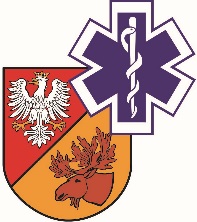                   ZAKŁAD OPIEKI ZDROWOTNEJ W ŁAPACH                  18-100 Łapy, ul. Janusza Korczaka 23                             tel. 85 814 24 38,    85 814 24 39     www.szpitallapy.pl      sekretariat@szpitallapy.pl                                                      NIP: 966-13-19-909			            REGON: 050644804Łapy, 27.11.2020 r.DAO.261.3/ZP/28/2020/PNWszyscy Wykonawcy / Uczestnicy postępowania TREŚĆ PYTAŃ Z UDZIELONYMI ODPOWIEDZIAMI 
Dotyczy: postępowania nr ZP/28/2020/PNZamawiający, Samodzielny Publiczny Zakład Opieki Zdrowotnej w Łapach, działając
na podstawie art. 38 ust. 2 ustawy Prawo zamówień publicznych z dnia 29 stycznia 2004 r.
(tj. Dz. U. z  2019 r., poz. 1843) w odpowiedzi na wniosek Wykonawców o wyjaśnienie treści SIWZ
w Przetargu nieograniczonym dotyczącym ,,Dostawa materiałów i sprzętów jednorazowego użytku - uzupełnienie” (Znak postępowania: ZP/28/2020/PN), przekazuje poniżej treść pytań wraz
z odpowiedziami:Pytanie nr 1 – Pakiet nr 6 Czy zamawiający wyłączy z pakietu pozycje 1, 4 i dopuści Poz. 1 opakowanie 12 szt. Pozostałe parametry zgodne z SIWZ.Odpowiedź: Zamawiający nie dopuszcza.Pytanie nr 2 – Pakiet nr 28 – czy Zamawiający dopuści możliwość zaoferowania czepków wykonanych z włókniny wiskozowej? Pozostałe parametry zachowane.Odpowiedź: Zamawiający dopuszcza.Pytanie nr 3 – WZÓR UMOWY: Prosimy o zmniejszenie wysokości kar umownych określonych w § 8 ust. 1 c) poprzez zmianę podstawy ich naliczania - z „wartości brutto umowy określonej w § 1 ust. 1“ na „wartość brutto niezrealizowanej części jednostkowego zamówienia“.Odpowiedź: Zamawiający nie wyraża zgody.Pytanie nr 4 – WZÓR UMOWY: § 8 ust. 1 a) i b) – czy Zamawiający zgodzi się aby w § 8 ust. 1 a)
i b) wzoru umowy wyrażenie „5% wartości brutto umowy określonej w § 1 ust. 1 ” zostało zastąpione wyrażeniem „5% wartości niezrealizowanej części umowy brutto”? Uzasadnione jest aby kara umowna za odstąpienie/wypowiedzenie/rozwiązanie umowy była naliczana od wartości niezrealizowanej części umowy, nie zaś od wartości całej umowy. W przeciwnym razie, w przypadku odstąpienia/wypowiedzenia/rozwiązania umowy po zrealizowaniu jej znaczącej części, kara umowna byłaby niewspółmiernie wysoka w stosunku do wartości niezrealizowanej części umowy, a nawet mogłaby przewyższać wartość niezrealizowanej części umowy. Taka kara byłaby rażąco wygórowana w rozumieniu art. 484 § 2 Kodeksu cywilnego i naruszałaby zasadę proporcjonalności wyrażoną
w art. 7 ust. 1 ustawy Prawo zamówień publicznych.Odpowiedź: Zamawiający nie wyraża zgody.Pytanie nr 5 – WZÓR UMOWY: Wnosimy o modyfikację zapisów regulujących skutki wystąpienia siły wyższej mającej wpływ na realizację obowiązków wynikających z łączącej strony umowy. Proponowane brzmienie:Siła Wyższa1.	Strony umowy zgodnie z postanawiają, że nie są odpowiedzialne za skutki wynikające 
z działania siły wyższej, w szczególności pożaru, powodzi, ataku terrorystycznego, klęsk żywiołowych, zagrożeń epidemiologicznych, a także innych zdarzeń, na które strony nie mają żadnego wpływu 
i których nie mogły uniknąć bądź przewidzieć w chwili podpisania umowy (siła wyższa). 2.	Strona umowy, u której wyniknęły utrudnienia w wykonaniu umowy wskutek działania siły wyższej, jest obowiązana do bezzwłocznego poinformowania drugiej strony o wystąpieniu i ustaniu działania siły wyższej.  Zawiadomienie to określa rodzaj zdarzenia, jego skutki na wypełnianie zobowiązań wynikających z Umowy, zakres asortymentu, którego dotyczy, i środki przedsięwzięte, 
aby te konsekwencje złagodzić. 3.	Strona, która dokonała zawiadomienia o zaistnieniu działania siły wyższej, jest zobowiązana 
do kontynuowania wykonywania swoich zobowiązań wynikających z Umowy, w takim zakresie, 
w jakim jest to możliwe, jak również jest zobowiązana do podjęcia wszelkich działań zmierzających 
do wykonania przedmiotu umowy, a których nie wstrzymuje działanie siły wyższej. 4.	Obowiązki, których Strona nie jest w stanie wykonać na skutek działania siły wyższej, na czas działania siły wyższej ulegają zawieszeniu, tzn. w czasie działania siły wyższej ww. obowiązki
nie są wykonywane, a terminy ich wykonania ulegają przedłużeniu o okres działania siły wyższej.
W czasie istnienia utrudnień  w wykonaniu umowy na skutek działania siły wyższej w szczególności nie nalicza się przewidzianych kar umownych ani nie obciąża się drugiej strony umowy kosztami zakupów interwencyjnych. 5.	W przypadku, gdy utrudnienia w wykonaniu umowy na skutek działania siły wyższej utrzymują się dłużej niż trzy miesiące od czasu stwierdzenia wystąpienia siły wyższej, każda ze stron może rozwiązać umowę ze skutkiem natychmiastowym w części objętej działaniem siły wyższej. Rozwiązanie umowy ze skutkiem natychmiastowym następuje w formie pisemnej pod rygorem nieważności. Wprowadzenie powyższej regulacji pozwoli na jednoznaczne określenie obowiązków stron 
w przypadku wystąpienia siły wyższej. Wskazać bowiem należy, iż siła wyższa traktowana jest jako jedna z przesłanek wyłączających odpowiedzialność na zasadzie ryzyka, a więc również umożliwiających wykonawcy uwolnienie się od ponoszenia odpowiedzialności za niewykonanie lub niewłaściwe wykonanie tej umowy, w tym za uchybienia terminowi wykonania zakontraktowanych prac czy dostaw. Jednakże w celu zapewnienie ochrony interesów obu stron umowy w przypadku wystąpienia siły wyższej wprowadzenie powyższych zapisów pozwoli na podjęcie działań mających na celu ograniczenie negatywnych skutków wynikających z tego stanu.2. W sytuacji braku zgody na wprowadzenie do projektu umowy postanowień w zakresie działania siły wyższej, o których mowa w pkt 3, wnosimy o wyrażenie zgody bądź dopuszczenie takiej możliwości przez Zamawiającego na jednoczesne zawarcie w momencie podpisania umowy o udzielenie zamówienia  publicznego aneksu modyfikującego postanowienia umowy w zakresie terminów dostaw tzw. asortymentu krytycznego obejmującego środki ochrony indywidualnej w powszechnym rozumieniu tego słowa służące do walki z pandemią wirusa COVID – 19 zgodnie z dostępnością towarów, wyłączającego odpowiedzialność Wykonawcy za opóźnienia w dostawie ww. towaru 
(tj. w zakresie przewidzianych kar umownych oraz pokrywania ewentualnych kosztów zakupów interwencyjnych) oraz wprowadzającego ewentualną możliwość modyfikacji ceny ww. produktów 
i  w razie nieosiągnięcia porozumienia w zakresie ceny – wprowadzającego możliwość rozwiązania umowy z zachowaniem miesięcznego okresu wypowiedzenia. Z uwagi na trudną oraz dynamicznie zmieniającą sytuację na rynku wyrobów medycznych w zw. z pandemią wirusa COVID – 19 Wykonawca nie jest w stanie ocenić na etapie składania oferty i zawierania umowy, czy w zw. z ww. okolicznościami będzie w stanie w sposób pełny i terminowy realizować umowę o zamówienie publiczne przez cały okres jej obowiązywania. Sytuacja na rynku wyrobów medycznych jest tak dynamiczna, że informacje od producentów oraz dostawców o dostępności produktów stanowiących środki ochrony indywidualnej w powszechnym rozumieniu tego słowa służące do walki z pandemią wirusa COVID – 19 zmieniają się niekiedy z dnia na dzień. Jest to związane z drastycznym wzrostem zapotrzebowania na te produkty, ograniczeniami produkcyjnymi, niedostępnością surowców, z których są produkowane środki ochrony indywidualne oraz nagłymi decyzjami politycznymi władz państw 
na całym świecie przez które przebiegają sieci dystrybucyjne (np. konfiskata kontenerów z produktami stanowiącymi środki ochrony indywidualnej). W zakresie dopuszczalności zmiany treści umowy o udzielenie zamówienia publicznego już na etapie podpisania umowy w zw. z pandemią COVID – 19 wypowiedział się Urząd Zamówień Publicznych: „Celem wszczęcia postępowania o udzielenie zamówienia publicznego jest realizacja potrzeb instytucji zamawiającej poprzez nabycie przez zamawiającego określonego rodzaju niezbędnych dla jego funkcjonowania lub realizacji określonych zadań - dostaw, usług lub robót budowlanych. Niewątpliwie zaistnienie okoliczności, o których mowa w art. 46 ust. 5 ustawy Pzp niweczy ten cel. Z tego też względu niezmiernie istotne jest podejmowanie przez strony przyszłej umowy o zamówienie publiczne działań, które pozwoliłyby na uniknięcie negatywnych skutków dla postępowania, w postaci nie zawarcia umowy o zamówienie publiczne. W tym kontekście należy wskazać, że w przypadku, gdy obie strony, tj. zamawiający i wykonawca są zainteresowane zawarciem umowy, ale z uwagi na zmienioną sytuację, nie mogą jej zawrzeć na warunkach wskazanych w ofercie, wówczas zasadnym wydaje się rozważenie przez strony możliwości zmiany projektu umowy, o ile spełnione będą przesłanki do zmiany umowy 
w trybie art. 144 ust. 1 ustawy Pzp, która zostałaby zawarta w wyniku tego postępowania. Działanie takie pozwolić może na dostosowanie warunków realizacji kontraktu do zmienionych nadzwyczajnymi zdarzeniami okoliczności. Należy przy tym wskazać, że w ocenie Urzędu Zamówień Publicznych, dyspozycja  art. 144 ust. 1 ustawy Pzp może znaleźć zastosowanie do zmiany umowy o zamówienie publiczne zarówno w przypadku, gdy zdarzenie określone jako przesłanka zmiany umowy, zaistniało przed zawarciem umowy, jak i po dacie jej zawarcia. O dopuszczalności zmiany umowy w sprawie zamówienia publicznego przed jej zawarciem wypowiedział się Sąd Okręgowy w Nowym Sączu 
w wyroku z dnia 2 czerwca 2005 r. (sygn. III Ca 262/05), w którym wskazano, że nie ma przeszkód, aby przepis art. 144 ust. 1 Pzp zastosować odpowiednio po wyborze oferty, a przed podpisaniem umowy. Skoro ustawodawca dopuszcza - w określonych sytuacjach - dokonywanie zmian postanowień umowy już zawartej, to tym bardziej możliwe są zmiany w przyszłej umowie. W konsekwencji, jeżeli zarówno Zamawiający, jak i wykonawca wyrażają wolę zawarcia umowy na zmienionych warunkach, a zmiana taka pozostaje w zgodzie z dyspozycją art. 144 ust. 1 ustawy Pzp, to może ona zostać wprowadzona i uwzględniona jeszcze przed zawarciem umowy. Takie działanie pozwoli na realizację zamówienia, tj. zaspokojenie potrzeb zakupowych zamawiającego, a jednocześnie na uniknięcie negatywnych konsekwencji dla wykonawcy (tj. utraty wadium), który nie jest w stanie zrealizować zamówienia publicznego na warunkach wskazanych w swojej ofercie, z uwagi na wystąpienie nieprzewidywalnych okoliczności” (opinia jest dostępna na stronie internetowej UZP pod adresem: https://www.uzp.gov.pl/strona-glowna/slider-aktualnosci/przeslanki-zatrzymania-wadium-w-kontekscie-okolicznosci-wywolanych-panujaca-epidemia-covid-19/interpretacja-i-stosowanie-przeslanek-zatrzymania-wadium,-o-ktorych-mowa-w-art.-46-ust.-5-ustawy-pzp-w-kontekscie-okolicznosci-wywolanych-panujaca-epidemia-covid-19). Stanowisko wyrażone w piśmie Prezesa UZP znajduje swoje potwierdzenie w treści przepisu art. 15r ust. 4 i 4a ustawy o szczególnych rozwiązaniach związanych z zapobieganiem, przeciwdziałaniem 
i zwalczaniem COVID-19, innych chorób zakaźnych oraz wywołanych nimi sytuacji kryzysowych. 
Na podstawie art. 15r ust. 4a ww. ustawy w przypadku stwierdzenia, że okoliczności związane 
z wystąpieniem pandemii wirusa COVID-19 mogą wpłynąć na należyte wykonanie umowy, Zamawiający, w uzgodnieniu z Wykonawcą, może dokonać zmiany umowy zgodnie z zasadami określonymi w ust. 4. Do dnia 24.06.2020 r. ustawodawca nie przewidywał obligatoryjnej zmiany umowy. Przepis art. 15r ust. 4 u-COVID-19 w pierwotnym brzmieniu dotyczył możliwości zmiany umowy w sprawie zamówienia. Jednakże regulacja ta, w ocenie ustawodawcy była niewystarczająca. Jak wynika z uzasadnienia rządowego projektu ustawy o dopłatach do oprocentowania kredytów bankowych udzielanych na zapewnienie płynności finansowej przedsiębiorcom dotkniętym skutkami COVID-19 oraz o zmianie niektórych innych ustaw, IX kadencja, druk sejm. 382, s. 60-61: 
W projektowanych przepisach proponuje się odejście od fakultatywności dokonywania zmiany umowy na rzecz jej obligatoryjności, w sytuacji gdy Zamawiający stwierdzi, że okoliczności związane 
z epidemią COVID-19 wskazane przez Wykonawcę mają wpływ na należyte wykonanie umowy. Postulowana zmiana ma na celu stworzenie gwarancji, w szczególności dla wykonawców, 
że postanowienia umów o udzielenie zamówień publicznych będą uwzględniały zmianę warunków społeczno-gospodarczych wywołaną epidemią COVID-19, która wpływa negatywnie na możliwość wykonania obowiązków umownych. W uzasadnieniu projektu ustawy o zmianie ustawy o COVID-19 wskazano, że: „Propozycje zawarte w projekcie wpisują się zatem, co do zasady, we wspomniane regulacje z zakresu zamówień publicznych, uwzględniają one jednak specyfikę sytuacji społeczno-gospodarczej wywołanej COVID-19, w tym przede wszystkim konieczność podjęcia szybkich 
i efektywnych działań”.  Dlatego ustawą z dnia 19.06.2020 r. o dopłatach do oprocentowania kredytów bankowych udzielanych przedsiębiorcom dotkniętym skutkami COVID-19 oraz o uproszczonym postępowaniu o zatwierdzenie układu w związku z wystąpieniem COVID-19 zmieniono art. 15r ust. 4 u.COVID-19 wprowadzając obowiązek zmiany umowy Zgodnie z nowym brzmieniem regulacji: Zamawiający, po stwierdzeniu, że okoliczności związane 
z wystąpieniem COVID-19:1) wpływają na należyte wykonanie umowy w sprawie zamówienia, w uzgodnieniu z wykonawcą dokonuje zmiany umowy, o której mowa w art. 144 ust. 1 pkt 3 p.z.p. (art. 15r ust. 4 u.COVID-19);2) mogą wpłynąć na należyte wykonanie umowy w sprawie zamówienia, zamawiający, w uzgodnieniu z wykonawcą, może dokonać zmiany umowy (art. 15r ust. 4a u.COVID-19)”.Odpowiedź: Zamawiający wprowadza zapisy dotyczące siły wyższej w zakresie wnioskowanym
w pytaniu nr 61. Zamawiający udostępnił zaktualizowany Zał. Nr 2 do SIWZ - Istotne Postanowienia Przyszłej Umowy na stronie internetowej Zamawiającego w dn. 27.11.2020 r.Pytanie nr 6 – Pakiet nr 21 - Czy Zamawiający dopuści maskę w kolorze niebieskim?Odpowiedź: Zamawiający dopuszcza.Pytanie nr 7 – Pakiet nr 35 - Czy Zamawiający dopuści koc ogrzewający o wymiarach 220x110cm?Odpowiedź: Zamawiający dopuszcza.Pytanie nr 8 – Pakiet nr 41 - Czy Zamawiający dopuści maskę FFP2 z zaworem zgodną z klasyfikacją wg EN 149 + A1:2009, klasyfikowaną jako Środek Ochrony Indywidualnej?Odpowiedź: Zamawiający dopuszcza.Pytanie nr 9 – Pakiet nr 41 - Czy Zamawiający dopuści maskę FFP3 bez zaworu?Odpowiedź: Zamawiający dopuszcza.Pytanie nr 10 – Pakiet nr 41 - Czy Zamawiający dopuści maskę w kolorze niebieskim?Odpowiedź: Zamawiający dopuszcza.Pytanie nr 11 – pakiet 23 – Prosimy o dopuszczenie fartucha foliowego pakowanego po 200 szt., 
w opakowaniu zbiorczym – rolka  Opakowanie indywidualne nie jest konieczne, gdyż produkt jest wyrobem niesterylnym. Ponadto opakowanie indywidualne spowoduje wzrost ceny produktu, z uwagi na zużycie większej ilości materiału na opakowanie oraz późniejszą konieczność utylizacji większej ilości odpadów foliowych w postaci opakowań indywidualnych.Odpowiedź: Zamawiający dopuszcza.Pytanie nr 12 – Pakiet 29 - Czy zamawiający dopuści fartuch medyczny, długi rękaw zakończony gumką, włókninowy, niejałowy, gramatura min. 20g? Czy zamawiający dopuści kolor zielony, niebieski lub biały?Odpowiedź: Zamawiający dopuszcza.Pytanie nr 13 – Pakiet 31, poz. 1-3 - Czy 1 szt. = 1 rolka? Czy Zamawiający dopuści wycenę 
z odpowiednim przeliczeniem ilości? Czy Zamawiający wydzieli poz.1-3 do osobnego pakietu, takie rozwiązanie pozwoli na złożenie konkurencyjnej oferty?Odpowiedź: Zamawiający potwierdza, iż 1 szt.= 1 rolka. Zamawiający dopuści wycenę
z odpowiednim przeliczeniem ilości. Zamawiający nie wyraża zgody na wydzielenie pakietu.Pytanie nr 14 – Pakiet 32, poz. 1 – Czy Zamawiający dopuści rolki 60 cm x 79,8 mt, perforacja
co 38 cm?Odpowiedź: Zamawiający dopuszcza.Pytanie nr 15 – Pakiet 32, poz. 1 – Czy Zamawiający dopuści rolki 60 cm x 65,36 mt, perforacja
co 38 cm?Odpowiedź: Zamawiający dopuszcza.Pytanie nr 16 – Pakiet 32, poz. 1 – Czy Zamawiający dopuści podkład o wymiarach 50 cm x 45,9 mt, perforacja co 34 cm?Odpowiedź: Zamawiający dopuszcza.Pytanie nr 17 – Pakiet 32, poz. 2 – Czy Zamawiający dopuści rolki 60 cm x 79,8 mt, perforacja 
co 38 cm?Odpowiedź: Zamawiający dopuszcza.Pytanie nr 18 – Pakiet 32, poz. 2 – Czy Zamawiający dopuści rolki 60 cm x 65,36 mt, perforacja 
co 38 cm?Odpowiedź: Zamawiający dopuszcza.Pytanie nr 19 – Pakiet 36 – Czy Zamawiający dopuści fartuchy jednorazowego użytku wykonane 
z włókniny, rękaw zakończony nieuciskającą gumką, zielone, niebieskie lub białe, wiązana na troki 
w talii oraz na szyi, o gramaturze min. 20 g/m2? Prosimy Zamawiającego o dopuszczenie wyceny 
za najmniejsze opakowanie  handlowe 20 szt. z przeliczeniem ilości z zaokrągleniem w górę do pełnych opakowań.Odpowiedź: Zamawiający podtrzymuje opis przedmiotu zamówienia zgodnie ze Specyfikacją Istotnych Warunków Zamówienia.Pytanie nr 20 – Pakiet 39 - Czy Zamawiający dopuści maski tylko w kolorze niebieskim?Odpowiedź: Zamawiający dopuszcza maski w różnych kolorach.Pytanie nr 21 – Pakiet 14, pozycja 1 - Czy Zamawiający dopuści rękawice, których poziom protein lateksowych <89 μg/g, AQL 1,0, o grubości w części palca 0,16mm+/-0,01 i długości całkowitej 
min. 280mm?Odpowiedź: Zamawiający dopuszcza.Pytanie nr 22 – Pakiet 16, pozycja 1 - Czy Zamawiający dopuści rękawice o poziomie AQL ≤1,5 
i grubości na palcu 0,11±0,02mm, zgodne z normami EN ISO 374-1, EN 374-2, EN 16523-1, EN 374-4 oraz odporne na przenikanie bakterii, grzybów i wirusów zgodnie z EN ISO 374-5 i ASTMF 1671 
(z wyłączeniem ASTM F1670)?Odpowiedź: Zamawiający dopuszcza.Pytanie nr 23 – Pakiet 17, pozycja 1 - Czy Zamawiający dopuści rękawice diagnostyczne 
o następujących parametrach: Rękawice nitrylowe, bezpudrowe, niesterylne, chlorowane od wewnątrz, kolor niebieski, tekstura na końcach palców, grubość na palcu 0,08mm +/-0,01mm,  na dłoni 0,06+/- 0,01 mm, AQL  1.0. Zgodne z normami EN ISO 374-1, EN 374-2, EN 16523-1, EN 374-4 oraz odporne na przenikanie bakterii, grzybów i wirusów zgodnie z EN ISO 374-5 oraz przebadane na min. 12 cytostatyków wg. ASTM D6978 potwierdzone badaniami z jednostki niezależnej. Rękawice zarejestrowane jako wyrób medyczny klasy I i środek ochrony indywidualnej kat. III. Dopuszczone 
do kontaktu z żywnością - potwierdzone piktogramem na opakowaniu oraz badaniami z jednostki niezależnej. Pozbawione dodatków chemicznych: MBT, ZMBT, BHT, BHA, TMTD - potwierdzone badaniem metodą HPLC z jednostki niezależnej. Pakowane po 100 szt. dla wszystkich rozmiarów. Rozmiary XS-XL kodowane kolorystycznie na opakowaniu.Odpowiedź: Zamawiający dopuszcza.Pytanie nr 24 – Pakiet 19, pozycja 1 Czy zamawiający dopuści rękawice foliowe występujące tylko 
w rozmiarach M i L, bez rozmiaru S?Odpowiedź: Zamawiający dopuszcza.Pytanie nr 25 – Pakiet 20 - Czy Zamawiający wyrazi zgodę na połączenie pozycji 1 i 2 oraz dopuści złożenie oferty na komplet składający się z bluzy i spodni, zapakowanych razem?Odpowiedź: Zamawiający dopuszcza.Pytanie nr 26 – Pakiet 20 pozycja 1 Czy Zamawiający dopuści bluzę operacyjną wykonaną 
z włókniny SMS o gramaturze 35 g, z wycięciem "V" zakończonym obszyciem w kolorze niebieskim, zgodną z normą EN 13795?Odpowiedź: Zamawiający dopuszcza.Pytanie nr 27 – Pakiet 20 pozycja 2 - Czy Zamawiający dopuści spodnie operacyjne wykonane 
z włókniny SMS o gramaturze 35 g, zgodne z normą EN 13795?Odpowiedź: Zamawiający dopuszcza.Pytanie nr 28 – Pakiet 21 - Czy Zamawiający wyrazi zgodę na zaoferowanie maski medycznej FFP3 objętej 8% VATem?Odpowiedź: Zamawiający dopuszcza.Pytanie nr 29 – Pakiet 21 - Czy Zamawiający wyrazi zgodę na zaoferowanie maski FFP3 o oporze oddychania na poziomie poniżej 3 mbar dla przepływu 95/min?Odpowiedź: Zamawiający dopuszcza.Pytanie nr 30 – Pakiet 22 - Czy Zamawiający dopuści maskę chirurgiczną czterowarstwową 
z przezroczystą osłoną na oczy?Odpowiedź: Zamawiający dopuszcza.Pytanie nr 31 – Pakiet 23 - Czy Zamawiający dopuści fartuch foliowy z przezroczystej folii?Odpowiedź: Zamawiający dopuszcza.Pytanie nr 32 – Pakiet 23 - Czy Zamawiający wyrazi zgodę na wycenę za opakowanie a 100 sztuk 
z odpowiednim przeliczeniem, czyli 90 opakowań po 100 sztuk?Odpowiedź: Zamawiający wyraża zgodę.Pytanie nr 33 – Pakiet 24 - Czy Zamawiający dopuści okulary ochronne wykonane z poliwęglanu, odporne na uderzenia o niskiej energii, spełniają wymagania normy EN 166:2001, EN 170:2002, zarejestrowane jako środek ochrony indywidualnej kategorii II zgodnie z Rozporządzeniem PE i Rady (UE) 2016/425?Odpowiedź: Zamawiający dopuszcza.Pytanie nr 34 – Pakiet 28 - Czy Zamawiający dopuści czepek z włókniny wiskozowej?Odpowiedź: Zamawiający dopuszcza.Pytanie nr 35 – Pakiety 34 pozycja 1 - Czy Zamawiający dopuści pełnobarierowy fartuch zapewniający ochronę przed czynnikami infekcyjnymi, wykonany z podfoliowanej na całej powierzchni włókniny polipropylenowej o gramaturze 35 g/m2, oddychający i paroprzepuszczalny, wyposażony w rękaw zakończony elastycznym mankietem z dzianiny oraz dwa troki wszyte w okolicy pasa, zgodny z normą PN-EN 13796-1:2019, w kolorze niebieskim?Odpowiedź: Zamawiający dopuszcza.Pytanie nr 36 – Pakiet 37 - Czy Zamawiający ma na myśli pokrowiec włókninowy?Odpowiedź: Zamawiający dopuszcza.Pytanie nr 37 – Pakiet 37 - Czy Zamawiający dopuści pokrowiec na kozetkę z gumką o wymiarze 
90 x 200 cm lub 130 x 210 cm?Odpowiedź: Zamawiający dopuszcza.Pytanie nr 38 – Pakiet 38 - Czy Zamawiający dopuści maski chirurgiczne z trokami tylko w kolorze zielonym?Odpowiedź: Zamawiający dopuszcza.Pytanie nr 39 – Pakiet 38-39 - Czy Zamawiający dopuści maski chirurgiczne z poziomem filtracji BFE 98,24% oraz ciśnieniem różnicowym 34,67 Pa/cm2?Odpowiedź: Zamawiający dopuszcza.Pytanie nr 40 – Pakiet 39 - Czy Zamawiający dopuści maski chirurgiczne z trokami tylko w kolorze niebieskim?Odpowiedź: Zamawiający dopuszcza maski chirurgiczne w różnych kolorach.Pytanie nr 41 – Pakiety 40 pozycja 1 - Czy Zamawiający dopuści ochraniacze włókninowe objęte 8% VATem?Odpowiedź: Zamawiający dopuszcza.Pytanie nr 42 – Pakiet 40 pozycja 2 - Czy Zamawiający dopuści ochraniacze wykonane z włókniny polipropylenowej oraz polietylenu o gramaturze 63 g/m2?Odpowiedź: Zamawiający dopuszcza.Pytanie nr 43 – Pakiet 41 - Czy Zamawiający dopuści maskę FFP2, zakwalifikowana jako środek ochrony indywidualnej, objęty 23% VATem?Odpowiedź: Zamawiający dopuszcza wyłącznie dla produktów, które posiadają atest bądź certyfikat w zakresie stosowania ich w jednostkach ochrony zdrowia.Pytanie nr 44 – Pakiet 41 - Czy Zamawiający dopuści maskę FFP2 o oporze oddychania na poziomie 1,93 mbar dla przepływu 95 l/min?Odpowiedź: Zamawiający dopuszcza.Pytanie nr 45 – Pakiet 41 - Czy Zamawiający odstąpi od wymogu normy EN 14683:2005 Typ IIR?Odpowiedź: Zamawiający podtrzymuje opis przedmiotu zamówienia zgodnie ze Specyfikacją Istotnych Warunków Zamówienia.Pytanie nr 46 – Pakiet 44 - Czy Zamawiający ma na myśli fartuch sterylny? Odpowiedź: Zamawiający potwierdza, iż ma na myśli fartuch sterylny.Pytanie nr 47 – Pakiet 44 Czy Zamawiający dopuści fartuch z włókniny typu SMS?Odpowiedź: Zamawiający dopuszcza.Pytanie nr 48 – dot. Pakietu nr 45 - Czy Zamawiający dopuści wielkość opakowania 20 szt.? Pozostałe wymagania bez zmian. W przypadku dopuszczenia opakowania 20 szt. prosimy o wyrażenie zgody
na modyfikację kolumny „ilość” i wpisanie w kolumnę ilość 360 zamiast 144.Odpowiedź: Zamawiający nie dopuszcza.Pytanie nr 49 – Dotyczy pakietu nr 2 - Czy Zamawiający dopuści możliwość zaoferowania fartuchów z oznaczeniem rozmiaru poprzez wszytą metkę z rozmiarówką, widoczną zaraz po wyjęciu fartucha 
z opakowania, zgodnie z normą EN 13795 ?Odpowiedź: Zamawiający dopuszcza.Pytanie nr 50 – Dotyczy pakietu nr 2 - Czy Zamawiający dopuści fartuch o odporności na przenikanie cieczy min. 32,4 cm H2O?Odpowiedź: Zamawiający dopuszcza.Pytanie nr 51 – Dotyczy pakietu nr 2 - Czy Zamawiający dopuści fartuch, w którym wypychanie 
na sucho wynosi min. 110 kPa?Odpowiedź: Zamawiający dopuszcza.Pytanie nr 52 – Dotyczy pakietu nr 2 - Czy Zamawiający dopuści fartuch, w którym rozciąganie
na mokro wynosi min. 76 N?Odpowiedź: Zamawiający dopuszcza.Pytanie nr 53 – Dotyczy pakietu nr 2 - Czy Zamawiający dopuści fartuch posiadający 2 naklejki typu TAG służące do wklejenia do dokumentacji medycznej?Odpowiedź: Zamawiający dopuszcza.Pytanie nr 54 – Dotyczy: SIWZ, Rozdział 7., punkt 7.3. Prosimy Zamawiającego o potwierdzenie, 
że uzna zapis art. 24 ust. 1 pkt 23 ustawy PZP za spełniony, gdy wykonawca, który nie należy do żadnej grupy kapitałowej, przedstawi stosowne oświadczenie wraz z ofertą. Zgodnie z interpretacją przepisów dotyczących nowelizacji ustawy Pzp zamieszczonej na stronie Urzędu Zamówień Publicznych - "Zamawiający powinien przyjąć oświadczenie wykonawcy o braku przynależności do jakiejkolwiek grupy kapitałowej bądź przynależności do grupy kapitałowej złożone wraz z ofertą, w sytuacji, 
gdy w postępowaniu złożono jedną ofertę lub wniosek o dopuszczenie do udziału w postępowaniu. Oświadczenie o braku przynależności do grupy kapitałowej złożone wraz z ofertą, niezależnie od ilości ofert lub wniosków o dopuszczenie do udziału w postępowaniu, również potwierdza brak podstawy 
do wykluczenia z postępowania, o której mowa w art. 24 ust. 1 pkt 23 ustawy Pzp. Należy jednak 
w tym przypadku pamiętać, że jakakolwiek zmiana sytuacji wykonawcy w toku postępowania (włączenie do grupy kapitałowej) będzie powodowała obowiązek aktualizacji takiego oświadczenia
po stronie wykonawcy."Odpowiedź: Zamawiający nie wyraża zgody. Zamawiający pozostawia treść SIWZ bez zmian.Pytanie nr 55 – Dotyczy: Załącznik Nr 1 do SIWZ - Formularz asortymentowo-cenowy, Pakiet 43, pozycja nr 2 - Zwracamy się z prośbą o modyfikację ilości wężyków pacjenta z pozycji 2. Wężyki pakowane są po 100 sztuk. Prosimy o zaokrąglenie ilości do pełnej jednostki handlowej (400 lub 500 sztuk).Odpowiedź: Zamawiający dopuszcza modyfikację ilości do pełnej jednostki handlowej 400 szt.Pytanie nr 56 – Dotyczy: Załącznik Nr 1 do SIWZ - Formularz asortymentowo-cenowy, Pakiet 43, pozycja nr 1 i 2. - Prosimy o potwierdzenie, że Zamawiający wymaga, aby zaoferowane materiały zużywalne były w pełni kompatybilne z urządzeniem CT Motion, a ponadto że nie spowodują usterek w urządzeniu, nie będą powodem jego uszkodzenia oraz że są zgodne z instrukcją używania wstrzykiwacza.Odpowiedź: Zamawiający wymaga, aby zaoferowane materiały zużywalne były w pełni kompatybilne z urządzeniem CT Motion, a ponadto że nie spowodują usterek w urządzeniu,
nie będą powodem jego uszkodzenia oraz że są zgodne z instrukcją używania wstrzykiwacza.Pytanie nr 57 – Pakiet 2, poz. 1Prosimy Zamawiającego o dopuszczenie fartuchów wykonanych z włókniny SMMS. Brak oznaczenia rozmiaru poprzez kolorową lamówkę. Nadruk z rozmiarem znajduje się na naklejce przyklejonej wewnątrz fartucha, która pozwala na identyfikację rozmiaru przez założeniem fartucha. Rozmiar: S/M, L, XL, XXL.Opakowanie typu papier-folia, posiadające 2 naklejki typu TAG, służące do wklejenia w dokumentacji medycznej. Dla rozmiarów S/M, L, XL:Odporność na przenikanie cieczy min. 41 cm H2O. Wytrzymałość na wypychanie na sucho min. 160 kPa, wytrzymałość na rozciąganie na mokro min. 44 N. Dla rozmiaru: XXL:Odporność na przenikanie cieczy min. 26 cm H2O. Wytrzymałość na wypychanie na sucho min. 112 kPa, wytrzymałość na rozciąganie na mokro min. 50 N. Dodatkowo w opakowaniu dwa ręczniki
w rozmiarze 30x40cm.Pozostałe wymagania zgodnie z SIWZ.Odpowiedź: Zamawiający dopuszcza.Pytanie nr 58 – Pakiet 3, poz. 1. Prosimy o dopuszczenie taśmy o wymiarach 2,5 x 20/ 24 cm. Pozostałe wymagania zgodnie z SIWZ.Odpowiedź: Zamawiający dopuszcza.Pytanie nr 59 – Pakiet 44, poz. 1. Prosimy o dopuszczenie możliwości zaoferowania fartucha
w zielonym kolorze. Pozostałe wymagania zgodnie z SIWZ.Odpowiedź: Zamawiający dopuszcza.Pytanie nr 60 – W związku z możliwością problemów z realizacją dostaw w części lub w całości spowodowanych pandemią choroby COVID-19, która znacznie ograniczyła działalność wielu producentów wyrobów prosimy o dodanie w § 8 wzoru umowy proponowanego zapisu:„Zamawiający zobowiązuje się odstąpić od dochodzenia kar lub odszkodowań zawartych niniejszej umowie  z tytułu opóźnienia w dostawie wyrobów objętych niniejszą umową o ile opóźnienie to wystąpi z przyczyn niezależnych od Wykonawcy, a spowodowanych epidemię Covid-19. Wykonawca zobowiązany jest do przedstawiania Zamawiającemu wpływu okoliczności związanych z wystąpieniem COVID-19 na należyte wykonanie umowy oraz wpływu okoliczności związanych z wystąpieniem COVID-19, na zasadność ustalenia i dochodzenia tych kar lub odszkodowań, lub ich wysokość, stosownie do art. 15r ust. 6 ustawy z dnia 2 marca 2020 r. o szczególnych rozwiązaniach związanych
z zapobieganiem, przeciwdziałaniem i zwalczaniem COVID-19, innych chorób zakaźnych
oraz wywołanych nimi sytuacji kryzysowych.”.Odpowiedź: Zamawiający wprowadza zapisy w zakresie wnioskowanym. Zamawiający udostępnił zaktualizowany Zał. Nr 2 do SIWZ - Istotne Postanowienia Przyszłej Umowy na stronie internetowej Zamawiającego dn. 27.11.2020 r.Pytanie nr 61 – Zwracamy się z prośbą o dopisanie do wzoru umowy następującego paragrafu:„1. Żadna ze Stron Umowy nie będzie odpowiedzialna za niewykonanie lub nienależyte wykonanie zobowiązań wynikających z Umowy spowodowane przez okoliczności niewynikające z winy danej Strony, w szczególności za okoliczności traktowane jako Siła Wyższa.2. Dla celów Umowy ''Siła Wyższa" oznacza zdarzenie zewnętrzne, pozostające poza kontrolą Stron oraz niewiążące się z zawinionym działaniem Stron, którego Strony nie mogły przewidzieć i które uniemożliwia proces realizacji Umowy. Takie zdarzenia obejmują w szczególności: wojnę, rewolucję, pożary, powodzie, epidemie, akty administracji państwowej itp.3. W przypadku zaistnienia Siły Wyższej, Strona, której taka okoliczność uniemożliwia lub utrudnia prawidłowe wywiązanie się z jej zobowiązań, niezwłocznie powiadomi drugą Stronę o takich okolicznościach i ich przyczynie. Wówczas Strony niezwłocznie ustalą zakres, alternatywne rozwiązanie i sposób realizacji Umowy. Strona zgłaszająca okoliczności musi kontynuować realizację swoich zobowiązań wynikających z Umowy w takim stopniu, w jakim jest to możliwe i musi szukać racjonalnych środków alternatywnych dla realizowania zakresu, jaki nie podlega wpływowi Siły Wyższej.4. Jeżeli Siła Wyższa, będzie trwała nieprzerwanie przez okres 180 dni lub dłużej, Strony mogą w drodze wzajemnego uzgodnienia rozwiązać Umowę bez nakładania na żadną ze Stron dalszych zobowiązań oprócz płatności należnych z tytułu prawidłowo wykonanych usług.5. Stan Siły Wyższej powoduje odpowiednie przesunięcie terminów realizacji Umowy chyba, że Strony postanowiły inaczej.”Odpowiedź: Zamawiający wprowadza zapisy dotyczące siły wyższej w zakresie wnioskowanym. Zamawiający udostępnił zaktualizowany Zał. Nr 2 do SIWZ - Istotne Postanowienia Przyszłej Umowy na stronie internetowej Zamawiającego dn. 27.11.2020 r.Pytanie nr 62 – Pakiet 2. Prosimy zamawiającego o dopuszczenie:Sterylny fartuch chirurgiczny wykonany z ciemnoniebieskiej włókniny typu SMS o gramaturze 35 g/m2 i kroju prostym. Fartuch pakowany podwójnie w opakowanie typu blister i wewnętrzne włókninowe, ułożenie typu książka. Lamówka w kolorze żółtym oznaczającym wymagania standardowe. Rękawy łączone za pomocą klejenia. Oznaczenie rozmiaru na wewnętrznej stronie fartucha. Odporność
na przenikanie min. 35 cm H2O, wytrzymałość na wypychanie na sucho 155 kPa, wytrzymałość
na rozciąganie na mokro 65 N. Na opakowaniu indykator sterylności, min. 2 etykiety przylepne zawierające co najmniej LOT, nazwę własną fartucha i rozmiar. W zestawie 2 ręczniczki do osuszania rąk w rozmiarze: 30x40cm, pakowane razem z fartuchem. Pozostałe wymagania zgodnie z SIWZ.Odpowiedź: Zamawiający dopuszcza.Pytanie nr 63 – Pakiet 12. Prosimy o dopuszczenie:Sterylny zestaw do osłony sondy. Skład zestawu:- 1 owinięcie zestawu wykonane z miękkiej włókniny30x30cm,- 1 osłona sondy 122x15 cm,- 1 żel ultradźwiękowy 20g,- 2 elastyczne gumki.Zestaw zapakowany w sterylnie w rozrywaną torebkę papierowo –foliową. Sterylizacja tlenkiem etylenu. Opakowanie zbiorcze – folia, następnie karton. 20 szt. w opakowaniu zbiorczym.Odpowiedź: Zamawiający dopuszcza.Pytanie nr 64 – Pakiet 15. Prosimy o dopuszczenie rękawic o nieznacznie różniących się parametrach:Rękawice chirurgiczne neoprenowe, bezpudrowe z strukturą syntetycznych polimerowych powłok wewnętrznych, zewnętrzna powierzchnia delikatnie teksturowana, jasnobrązowe, AQL. 0,65, sterylizowane radiacyjnie, anatomiczne, grubość: na palcu 0,23 mm, na dłoni 0,20 mm, na mankiecie 0,17 mm, wytrzymałość min. 14 N, mankiet rolowany z obszarem adhezyjnym zapobiegającym zsuwaniu się. Pozostałe zapisy zgodne SIWZ.Odpowiedź: Zamawiający dopuszcza.Pytanie nr 65 – Pakiet 16. Prosimy o dopuszczenie rękawic diagnostycznych lateksowych bezpudowych wewnętrznie chlorowanych, zewnętrznie mikroteksturowane z dodatkową teksturą
na końcach palców oraz o grubości na palcu min. 0,11 mm przy zachowaniu pozostałych zapisów SIWZ.Odpowiedź: Zamawiający dopuszcza.Pytanie nr 66 – Pakiet 17. Prosimy o dopuszczenie rękawic nitrylowych o poniższych parametrach:Niesterylne, jednorazowe rękawice diagnostyczno-ochronne, bezpudrowe, nitrylowe. Powierzchnia wewnętrzna i zewnętrzna - polimer butadienowy, wewnętrzna chlorowana. Kształt uniwersalny pasujący na prawą i lewą dłoń. Równomiernie rolowany brzeg mankietu. Delikatnie teksturowane
z dodatkową teksturą na końcach palców. Grubość na palcach min. 0,09 mm, grubość na dłoni min. 0,07 mm. Odporne na uszkodzenia mechaniczne, AQL = 1.0, siła zrywania zgodnie z EN 455-2 > 6,5N.  Dające się łatwo i pojedynczo wyciągać z opakowania. Dyspenser oraz otwór dozujący zabezpieczone dodatkową folią chroniącą zawartość przed kontaminacją. Zarejestrowane jako wyrób medyczny
w klasie I oraz środek ochrony osobistej w kategorii III. Odporne na penetrację substancji chemicznych (min. 10 substancji na poziomie co najmniej 4). Typ B wg EN ISO 374-1. Odporne na penetrację wirusów zgodnie z ASTM F 1671, przebadane na penetrację cytostatyków zgodnie z ASTM D 6978 (min. 14 leków w tym Oxaliplatyna i Gemzar). Ochrona przed Carmustine min. 20 min. ochrona przed Thiotepa min. 50 min. Przydatne do kontaktu z żywnością(produkowane z zakładzie z wdrożonym ISO 22000, zgodne z REG. 1935/2004, badania na uwalnianie nitrozamin). Brak akceleratorów wykrywalnych w badaniach. Rozmiary XS-XL, pakowane po 100 szt.Odpowiedź: Zamawiający dopuszcza.Pytanie nr 67 – Pakiet 22. Czy zamawiający oczekuje maski typy IIR?Odpowiedź: Zamawiający potwierdza, iż oczekuje masek typu IIR.Pytanie nr 68 – Pakiet 25 Poz. 1. Prosimy o dopuszczenie kompletu pościeli o wymiarach: Skład pościeli: poszewka na poduszkę 80 x 80 cm, poszwa na kołdrę 200 x 140 cm, prześcieradło medyczne 210 x 140 cm. W pozostałym zakresie zgodna z SIWZ.Odpowiedź: Zamawiający dopuszcza.Pytanie nr 69 – Pakiet 25. Poz. 2. Prosimy o dopuszczenie prześcieradła w rozmiarze 210 x 140 cm?Odpowiedź: Zamawiający dopuszcza.Pytanie nr 70 – Pakiet 26. Prosimy o dopuszczenie ubrań operacyjnych na gumkę w pasie przy spodniach? W pozostałym zakresie zgodnych z SIWZ.Odpowiedź: Zamawiający dopuszcza.Pytanie nr 71 – Pakiet 29. Prosimy o dopuszczenie fartucha w rozmiarze uniwersalnym i gramaturze 17 g/m2?Odpowiedź: Zamawiający dopuszcza.Pytanie nr 72 – Pakiet 36. Prosimy o dopuszczenie fartucha w rozmiarze uniwersalnym?Odpowiedź: Zamawiający dopuszcza.Pytanie nr 73 – Pakiet 44. Czy zamawiający oczekuje fartucha sterylnego?Odpowiedź: Zamawiający dopuszcza.Pytanie nr 74 – Pakiet 1 poz. 1. Czy Zamawiający dopuści zestaw o następujących parametrach:- serweta ze zintegrowanymi nogawicami o wymiarach 240 x 150 cm z otworem 10 x 15 cm
i przylepcem oraz workiem na płyny- serweta na stolik instrumentalny o gramaturze 84 g/m2: 35 g/m2 włóknina, 47 g/m2 folia, 2 g/mg klej. Zestaw sterylizowany w tlenku etylen.Odpowiedź: Zamawiający dopuszcza.Pytanie nr 75 – Pakiet 1 poz. 2. Czy Zamawiający dopuści nogawice wykonane z laminatu chłonności 570% w rozmiarze 37 cm x 120 cm i dwoma taśmami lepnymi w rozmiarze 9 x 50 cm?Odpowiedź: Zamawiający dopuszcza.Pytanie nr 76 – Pakiet 1 poz. 3. Czy Zamawiający dopuści zestaw o następujących parametrach:Odpowiedź: Zamawiający dopuszcza.Pytanie nr 77 – Pakiet 1 poz. 4. Czy Zamawiający dopuści zestaw o następujących parametrach:Sterylizacja w tlenku etylenu. Odpowiedź: Zamawiający dopuszcza.Pytanie nr 78 – Pakiet 30 poz. 1. Czy Zamawiający dopuści koszule bez wiązania w pasie w rozmiarach:S/M- długość 100 cm, obwód 94 cm L/XL- długość 110 cm, obwód 100 cmOdpowiedź: Zamawiający dopuszcza.Pytanie nr 79 – Pakiet 30 poz. 2. Czy Zamawiający dopuści spodnie do kolonoskopii wykonane
z włókniny o gram. 35 g/m2?Odpowiedź: Zamawiający dopuszcza.Pytanie nr 80 – dotyczące treści umowy: Czy za dni robocze w rozumieniu wzoru umowy będą uważane dni od poniedziałku do piątku, z wyjątkiem dni ustawowo wolnych od pracy?Odpowiedź: Zamawiający potwierdza, iż za dni robocze uważa dni od poniedziałku do piątku,
z wyjątkiem dni ustawowo wolnych od pracy.Pytanie nr 81 – dotyczące treści umowy: Co Zamawiający rozumie pod pojęciem rozładunku materiałów do apteki Szpitalnej Zamawiającego? (§7 wzoru umowy)Odpowiedź: Zamawiający pod pojęciem rozładunku materiałów do Magazynu Szpitalnego Zamawiającego rozumie wniesienie przedmiotu zamówienia do miejsca określonego zgodnie
z SIWZ.Pytanie nr 82 – dotyczące treści umowy: Czy Zamawiający wyrazi zgodę, aby kara umowna
w §8 pkt 1c naliczana była od niedostarczonej części dostawy?Odpowiedź: Zamawiający nie wyraża zgody na zmianę treści Istotnych Postanowień Przyszłej Umowy. Zamawiający pozostawia treść IPPU bez zmian.DYREKTORSamodzielnego PublicznegoZakładu Opieki Zdrowotnej w ŁapachUrszula Łapińska serweta z przylepcem1Laminat o gram. 56 g/m2240x150serweta z przylepcem1Laminat o gram. 56 g/m2180x170serweta z przylepcem - przylepiec na szerszym boku2Laminat o gram. 56 g/m290x75taśma medyczna1Spunlace50x9serweta na stół instrum. o gram. 84g/m2: 35g/m2 włóknina; 47g/m2 folia, 2g/m2 klej 1190x150serweta na stolik Mayo z warstwą chłonna w rozmiarze 85 x 76 cm, gramatura 74g/m2: 50 µm folia, 24 g/m2 włóknina 1145x80serwetki do rąk2włók. kom.40x20serweta z otworem elastycznym i łatą chłonną1Laminat o gram. 62 g/m2+  wzmocnienie 63g/m2320x230
(120x80)OKRĄG6pokrowiec na nogę1Laminat o gram. 56 g/m275x37taśma medyczna2Spunlace50x9serweta na stół instrum. o gram. 84g/m2: 35g/m2 włóknina; 47g/m2 folia, 2g/m2 klej1190x150serweta na stolik Mayo z warstwą chłonna w rozmiarze 85 x 76 cm, gramatura 74g/m2: 50 µm folia, 24 g/m2 włóknina; kolor niebieski1145x80serwetki do rąk2włók. kom.40x20